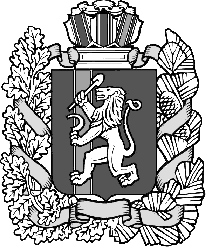 КРАСНОЯРСКИЙ КРАЙ ИЛАНСКИЙ РАЙОН          АДМИНИСТРАЦИЯ КАРАПСЕЛЬСКОГО СЕЛЬСОВЕТАРАСПОРЯЖЕНИЕ07.09.2020 г                                   с.Карапсель                                      № 27-рО начале отопительного сезона	На основании Постановления Правительства Российской Федерации от 06.05.2011г. № 354 «О предоставлении коммунальных услуг собственникам и пользователям помещений в многоквартирных домах и жилых домов», руководствуясь ст. ст. 8,19 Устава Карапсельского сельсовета Иланского района:Предприятиям всех форм собственности, оказывающим услуги по теплоснабжению жилищного фонда поселения, рекомендую начать отопительный сезон 2020-2021 годов со дня, следующего за днем окончания 5-ти дневного периода, в течение которого среднесуточная температура наружного воздуха  +8ºС и ниже.Дата начала отопительного сезона в соответствии с прогнозом на сентябрь 2020 года, 14 сентября 2020 года с 00-00 часов.Контроль за выполнением настоящего распоряжения оставляю за собой.Распоряжение вступает в силу с момента подписания и подлежит опубликованию в газете «Карапсельский вестник».Глава Карапсельского сельсовета                                      И.В. Букатич